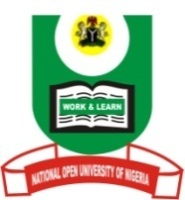 NATIONAL OPEN UNIVERSITY OF NIGERIADEPARTMENT OF POLITICAL SCIENCEFACULTY OF SOCIAL SCIENCESOCTOBER/NOVEMBER, 2016_2 EXAMINATION QUESTIONSCOURSE CODE: POL 341COURSE TITLE:    PUBLIC ADMINISTRATION IN NIGERIATIME ALLOWED: 3 HRSINSTRUCTIONS: ANSWER ANY THREE 1 a).  Discuss in detail the major characteristics of the career civil service     b). List out the composition of the Nigerian Civil Service (30 Marks)2. Compare and contrast Public and Private Administration in Nigeria (20 Marks)3. Explain the cardinal principles of Public Administration in Nigeria (20 Marks)4. Critically examine the reasons for the operation of Indirect Rule in the three Regions of Colonial Nigeria (20 Marks)5. Discuss in detail the major recommendations of the 1976 Local Government Reform (20 Marks)